OPIS PRZEDMIOTU ZAMÓWIENIAStół do Produkcji okładek Stół do Produkcji okładek o parametrach i funkcjonalnościach nie gorszych niż wskazane.Maszyna do produkcji okładek do oprawy twardej, przewidziana na realizację średnich nakładów. Jeden operator obsługuje cały proces. Urządzenie posiadające zestaw wałków 
i szczotek automatycznie zamykających okładkę oprawy twardej a także wyposażone 
w klejownik na zimno i dodatkowy klejownik na gorąco.WYPOSAŻENIE URZĄDZENIA:Moduł do aplikowania kleju – wałki ze stali nierdzewnej do aplikowania kleju o szerokości 55 cm;Stół roboczy z podsystem o rozmiarze 90 x 64 cm;Zespół zawijania okleiny – w jednym cyklu zawijane są dwie krawędzie (równoległe);Zawijanie okleiny odbywa się przy wykorzystaniu szczotek;Moduł prasy – cztery chromowane wałki o szerokości 75 cm.SPECYFIKACJA Maksymalny rozmiar okładki – 700 x 500 mm;Minimalny rozmiar okładki – 130 x 130 mm;Prędkość robocza – w zależności od operatora do 130 opraw/godz.;Zasilanie – 400V, 50Hz, 750W (klejenie na zimno) 1550 W (klejenie na gorąco);Zakres gramatur okleiny – 80-150 g/m2, rekomendowany 115-135 g/m2;Zakres grubości tektury – 1,3-40 mm; rekomendowany 1,8-2,2 mm;Waga maszyny – 300 kg;Rozmiary maszyny – 120 x 100 x 120 cm lub 160 x 140 x 120 cm z rozłożonymi dodatkowymi stołami;Szerokość wałków – 55 cm;Aplikacja kleju – na zimno (klej o krótkim czasie zamknięcia) oraz na gorąco;Pakiet rozruchowy kleju do oprawy introligatorskiej dedykowany do zamawianego urządzenia wynoszący 20 kg do oprawy na zimno oraz 20 kg na gorąco;Gwarancja 12 miesięcy.Wsparcie dostawcy w zakresie wdrażania i obsługi urządzenia. Dostawca jest zobowiązany do przeprowadzenia autoryzowanego szkolenia dla 5 użytkowników. Program szkolenia będzie obejmował zakres wiedzy i umiejętności wymagany do zaawansowanej obsługi oferowanego urządzenia ze szczególnym uwzględnieniem zasad BHP. Szkolenie zostanie przeprowadzone stacjonarnie w siedzibie zamawiającego. 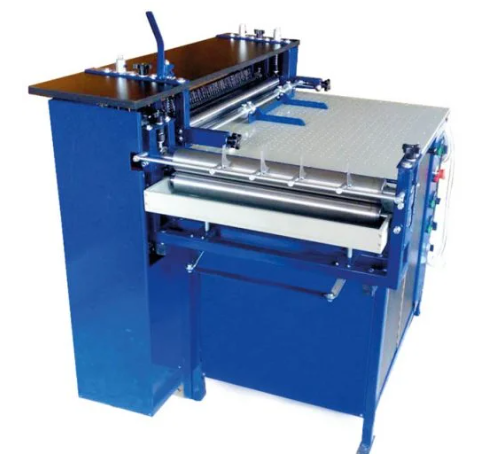 Zdjęcie poglądowe